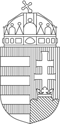 PEST MEGYEI KORMÁNYHIVATALJogorvoslati Osztály Postacím: 1277 Budapest, Pf. 6ADATLAPa mezőgazdasági és erdészeti gépkezelői jogosítvány igényléséhezAz igénylő adatai:Név:	 Személyi igazolvány száma: 	Telefon:	 Email: 	Születési hely és időpont: 	 Anyja neve: 	 Állandó lakcímÉrtesítési cím, ha az nem a lakcímKelt: 	kérelmező aláírásaAz adatlaphoz csatolni kell:a szakmai bizonyítvány/oklevél másolatát1 db egy évnél nem régebbi fényképet (3,5 x 4,5 cm, hátoldalán: név, lakcím)A megjegyzés oszlopot a Pest Megyei Kormányhivatal tölti ki.Gépek megnevezé se, amire a jogosítványt kéri[a 83/2003. (VII.16.)FVM rendelet1. számú mellékletb) oszlopa szerint]Gépek megnevezé se, amire a jogosítványt kéri[a 83/2003. (VII.16.)FVM rendelet1. számú mellékletb) oszlopa szerint]A jogosítvány kiállításának alapjául szolgáló bizonyítvány/oklevélA jogosítvány kiállításának alapjául szolgáló bizonyítvány/oklevélA jogosítvány kiállításának alapjául szolgáló bizonyítvány/oklevélmegjegyzésGépek megnevezé se, amire a jogosítványt kéri[a 83/2003. (VII.16.)FVM rendelet1. számú mellékletb) oszlopa szerint]Gépek megnevezé se, amire a jogosítványt kéri[a 83/2003. (VII.16.)FVM rendelet1. számú mellékletb) oszlopa szerint]a képesítésa képesítésa kiállító intézmény megnevezésemegjegyzésGépek megnevezé se, amire a jogosítványt kéri[a 83/2003. (VII.16.)FVM rendelet1. számú mellékletb) oszlopa szerint]Gépek megnevezé se, amire a jogosítványt kéri[a 83/2003. (VII.16.)FVM rendelet1. számú mellékletb) oszlopa szerint]megnevezéseszámaa kiállító intézmény megnevezésemegjegyzés1.37 KW teljesítményhatár feletti traktorAranykalászos gazda4 0811 17 04Tüskevár Független Vizsgaközpont2.2 m feletti vágóasztal szélességű önjáró mezőgazdasági betakarítógépAranykalászos gazda4 0811 17 04Tüskevár Független Vizsgaközpont3.Fejő- és tejfeldolgozó gépAranykalászos gazda4 0811 17 04Tüskevár Független Vizsgaközpont4.KeltetőgépAranykalászos gazda4 0811 17 04Tüskevár Független Vizsgaközpont